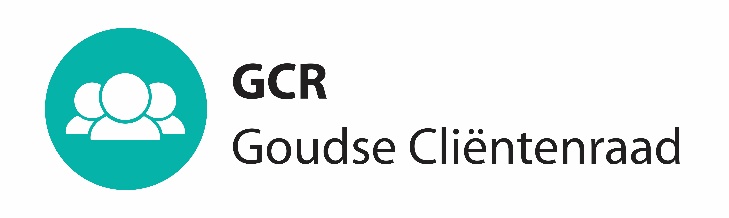 Datum:	28 september 2023	
Tijd: 		10.30 - 12.30Locatie: 	Huis van de Stad, zaal 02.1 Oostzaal		Wethouder Anna van Popering-Kalkman
Hoofdthema: Jeugdzorg en Jeugdbescherming. 
Gevraagd is naar een reactie van de wethouder op hetgeen besproken is op de vergadering van de raadscommissie Samenleving op 6 september jl. Ambtenaren over Huishoudelijke hulp en Cliëntervaringsonderzoek 2023Vaststellen agenda 
Verslag en afspraken en besluitenlijst vorige GCR-vergadering d.d. 29 juni 2023. Ter vaststelling. Voortgang adviezenGCR lopende zaken: Werven nieuwe ledenPenningmeesterVergaderrooster 2024 Heidag van14 september jl. Website GCR GASDTerugkoppeling:
Sirene lunches; 
Wijksafari met sociaal makelaar West;GASD zakenSluiting BijlagenVoorstel van deelname van GCR- en GASD-leden aan elkaars vergaderingen. (indien verhinderd graag even melden) Guido woont de GASD vergadering bij
Marion  woont de GCR vergadering bijAd 3Verslag en Besluitenlijst GCR-vergadering van 25 mei 2023Ad 4Lijst werkgroepen en adviezen 2023Reactie Advies hoge tegemoetkoming energiekostenAd 5Vergaderrooster 2024VacaturetekstProcedure selectieBijeenkomsten overzicht 2023Verslag Heidag en Reflecties HeidagAd 6Agenda GASD 28 september 2023Verslag GASD 29 juni 2023Ter informatieSamenwerking GASD GCR In de pijplijnIntegrale uitvoeringsorganisatie (IUO)  / Daklozen en bankslapersBuurt aan zet (buurtaanpak) / VisitekaartjesInburgeringswet / Vroegsignalering schuldhulpverlening